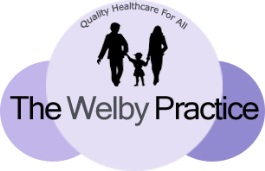 TEXT MESSAGING SERVICECONSENT FORMIf you do not inform the surgery of a change of mobile number immediately someone else may receive information about you that could be confidential.PATIENT DETAILSPATIENT DETAILSNAME:NAME:ADDRESS:ADDRESS:DATE OF BIRTH: DATE OF BIRTH: MOBILE NUMBER:MOBILE NUMBER:I confirm that I would like to receive text messages from The Welby Practice regarding:-Appointment RemindersSeasonal Reminders (flu vaccine, if you are at risk)Other MessagesI confirm that I would like to receive text messages from The Welby Practice regarding:-Appointment RemindersSeasonal Reminders (flu vaccine, if you are at risk)Other MessagesI confirm that I would like to receive text messages from The Welby Practice regarding:-Appointment RemindersSeasonal Reminders (flu vaccine, if you are at risk)Other MessagesI consent to receiving text messages from The Welby Practice and if I change my mobile number I agree to inform you of this change by completing another Consent Form.    I consent to receiving text messages from The Welby Practice and if I change my mobile number I agree to inform you of this change by completing another Consent Form.    I consent to receiving text messages from The Welby Practice and if I change my mobile number I agree to inform you of this change by completing another Consent Form.    SIGNED:DATED: